12 октября 2023 года МБОУ «Лицей № 57» состоялось профориентационное мероприятие, которое провел Лавринов Вячеслав Викторович, полковник юстиции, кандидат юридических наук.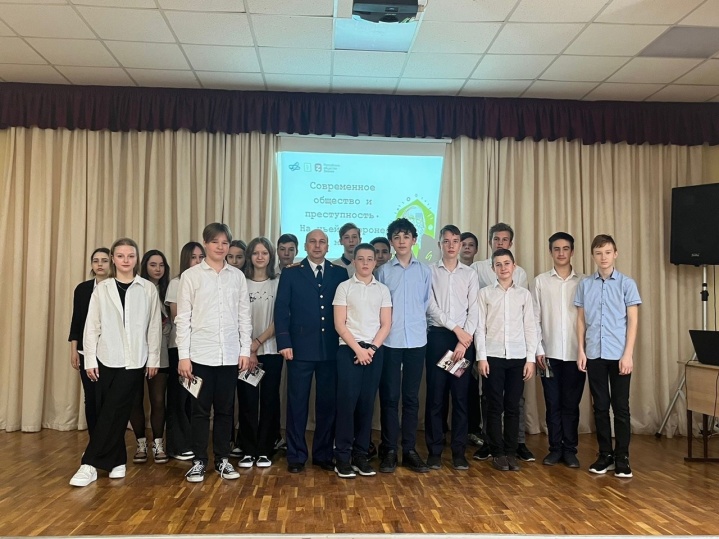 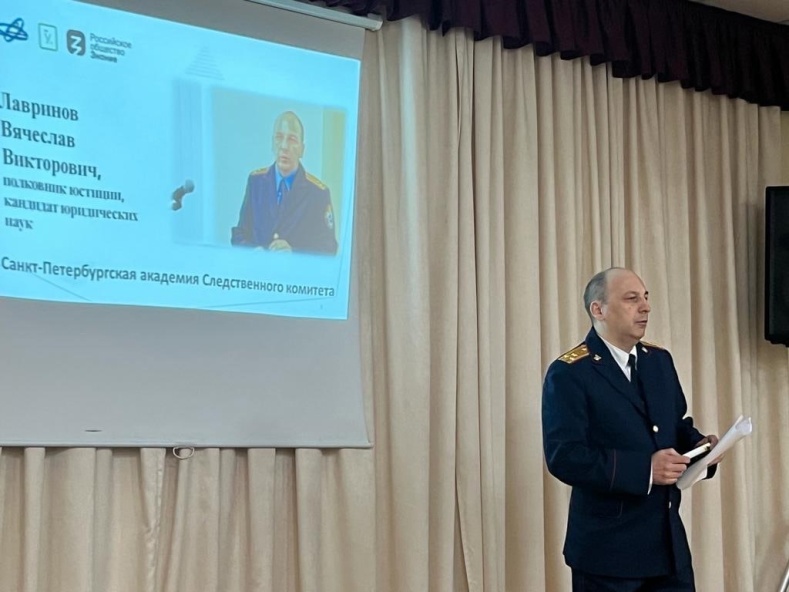 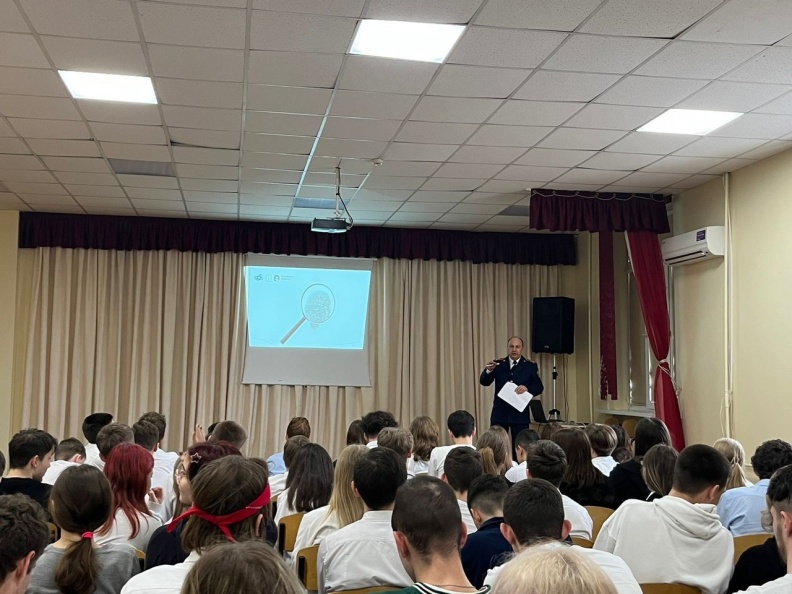 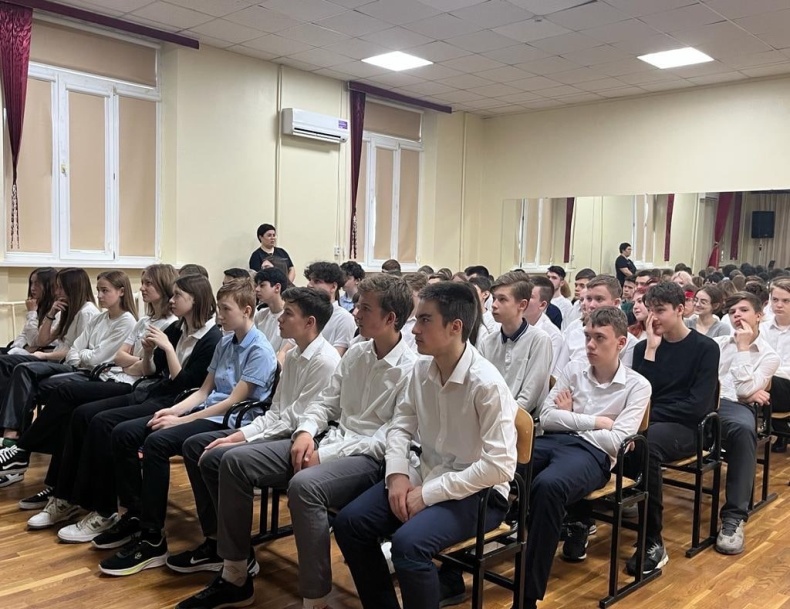 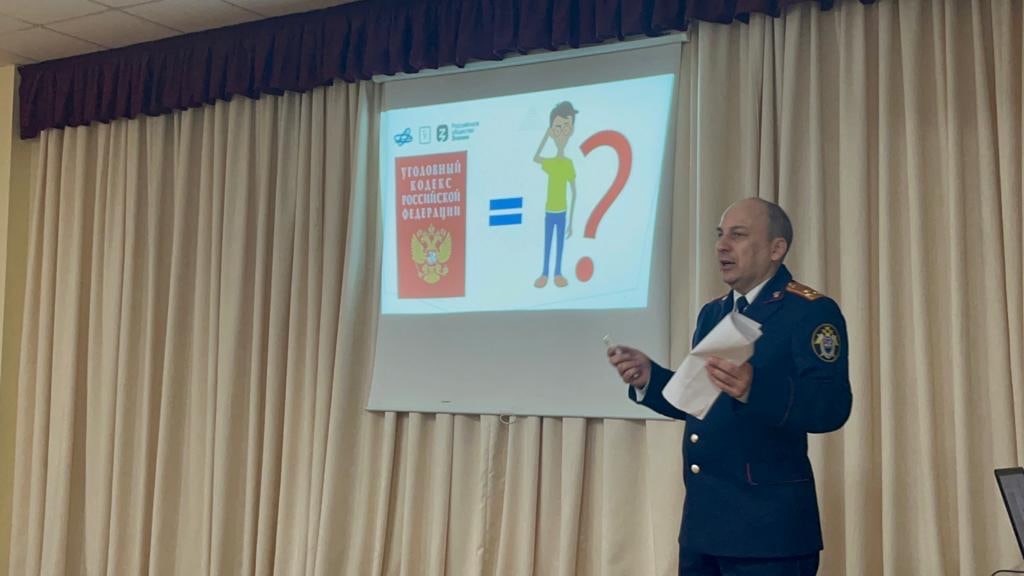 